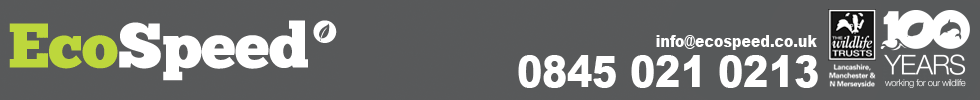 Environmental PolicyWe are a Lancashire based courier and transport service who adopt a greener approach to business. Specialists in the delivery of urgent, fragile, abnormal, heavy, high-value and difficult to handle loads, we are able to provide an immediate response to your requirements 24 hours a day and 7 days a week.We recognise that our business operations have an impact on the environment and as such we are committed to:The prevention of pollution.Compliance with all legal and other requirements related to the environment.Continual environmental improvement.Supporting environmental projects locally.Considering our environmental impact in relation to all business decisions.Working towards a position of carbon neutrality.In order to achieve our commitment of continual environmental improvement, our objectives are to:Donate a percentage of our monthly turnover to the Lancashire Wildlife Trust to support their peat bog restoration work.Minimise office paper use through increased use of electronic communication.Use recycled paper and printing inks with a reduced environmental impact.Work in partnership with local recycling charities to recycle our office waste.Reduce energy consumption in our offices.Invest in our fleet to increase fuel efficiency and incorporate alternative fuels such as LPG and bio-fuels where appropriate.Senior management will review this environmental policy on an annual basis and we will communicate it to:Staff at induction, via company noticeboards and the staff handbook.Visitors, customers and other interested parties by displaying it in Reception, making it available via our website and upon request.SignatureNamePositionDateDocument referenceIssue dateVersion numberReview date